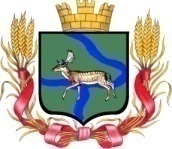 Администрация Еланского городского поселения Еланского муниципального района Волгоградской области __________________________________________________________________ПОСТАНОВЛЕНИЕ30 апреля  2019 г.  № 97О  предоставлении  разрешения  на  отклонение  от  предельных параметров разрешенного строительства, реконструкции объектов капитального строительства  по адресу: Россия, Волгоградская область, Еланский район, примерно в 3,5 км по направлению на юго-запад от ориентира р.п.Елань, Волгоградская область, Еланский район, р.п.Елань ул.Шумная, дом 81, ул. Элеваторская, дом 34.    В соответствии  со  статьей 40  Градостроительного кодекса Российской Федерации,  Федеральным законом от 6 октября 2003 г. N 131-ФЗ "Об общих принципах организации местного самоуправления в Российской Федерации", постановлением Администрации Еланского городского поселения Еланского муниципального  района  Волгоградской области  от  3 декабря 2018г.  № 289 «Об утверждении Административного регламента предоставления муниципальной услуги «Предоставление разрешения на отклонение от предельных параметров разрешенного строительства, реконструкции объектов     капитального      строительства», на  основании заключения  о  результатах публичных  слушаний  от 29 апреля 2019г., руководствуясь Уставом Еланского городского поселения Еланского муниципального района Волгоградской области,ПОСТАНОВЛЯЕТ:1.Предоставить Грицкевичу Николаю Алексеевичу  разрешение  на  отклонение  от  предельных параметров разрешенного строительства, реконструкции объектов капитального строительства по  объекту – здание склада, расположенного  по  адресу: Россия, Волгоградская область, Еланский район, примерно в 3,5 км по направлению на юго-запад от ориентира р.п.Елань по  следующим параметрам разрешенного строительства: минимальные отступы от границ земельных участков в целях определения мест допустимого размещения зданий, строений, сооружений, за пределами которых запрещено строительство зданий, строений, сооружений: - от   северной, северо-западной и западной границы  земельного участка,– с «3 метра»  на «0 метров». 2.Предоставить Саповой Ольге Александровне  разрешение  на  отклонение  от  предельных параметров разрешенного строительства, реконструкции объектов капитального строительства по  объекту – реконструкция индивидуального жилого дома, расположенного  по  адресу: Волгоградская область, Еланский район, р.п. Елань, ул. Шумная,81  по  следующим параметрам разрешенного строительства: минимальные отступы от границ земельных участков в целях определения мест допустимого размещения зданий, строений, сооружений, за пределами которых запрещено строительство зданий, строений, сооружений: - от   границы  земельного участка, смежной с земельным участком по адресу: ул. Шумная,79  в р.п. Елань – с «3 метра»  на «0 метров».3.Предоставить Колчину Юрию Александровичу и Колчину Александру Юрьевичу  разрешение  на  отклонение  от  предельных параметров разрешенного строительства, реконструкции объектов капитального строительства по  объекту – реконструкция индивидуального жилого дома, расположенного  по  адресу: Волгоградская область, Еланский район, р.п. Елань, ул. Элеваторская,34 по  следующим параметрам разрешенного строительства: минимальные отступы от границ земельных участков в целях определения мест допустимого размещения зданий, строений, сооружений, за пределами которых запрещено строительство зданий, строений, сооружений: - от   границы  земельного участка, смежной с земельным участком по адресу: ул. Элеваторская,36  в р.п. Елань – с «3 метра»  на «0 метров».4.Настоящее постановление вступает в силу со дня его обнародования
и     подлежит     размещению     на     сайте     Администрации     Еланского городского поселения Еланского муниципального района Волгоградской области.Глава  Еланского  городского поселения                                                              Савин Н.А.